Membership Application					Date: _____________________Once this form is completed, it can be e-mailed to greensboropoa.com, or delivered in person or by inter-office mail to Cody St. Pierre (Vice), Nick Walton (District 1), Lindsay Albert (Traffic), or Eric Goodykoontz (D1).Membership meetings take place on the first Thursday of every month at 5:30 p.m. at 524 Air Harbor Rd. (Police Club).  You will receive all member information and updates by e-mail to your personal e-mail address.See our website greensboropoa.com for information about benefits offered to our members.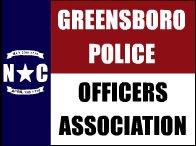 Greensboro Police Officers AssociationApplicant InformationAutomated Payment InformationDues in the amount of $8.50 are automatically withdrawn on the 15th and 30th of every month from your account.Complete a Dues Deduction Form to turn in for Automatic Payments through City Payroll. 